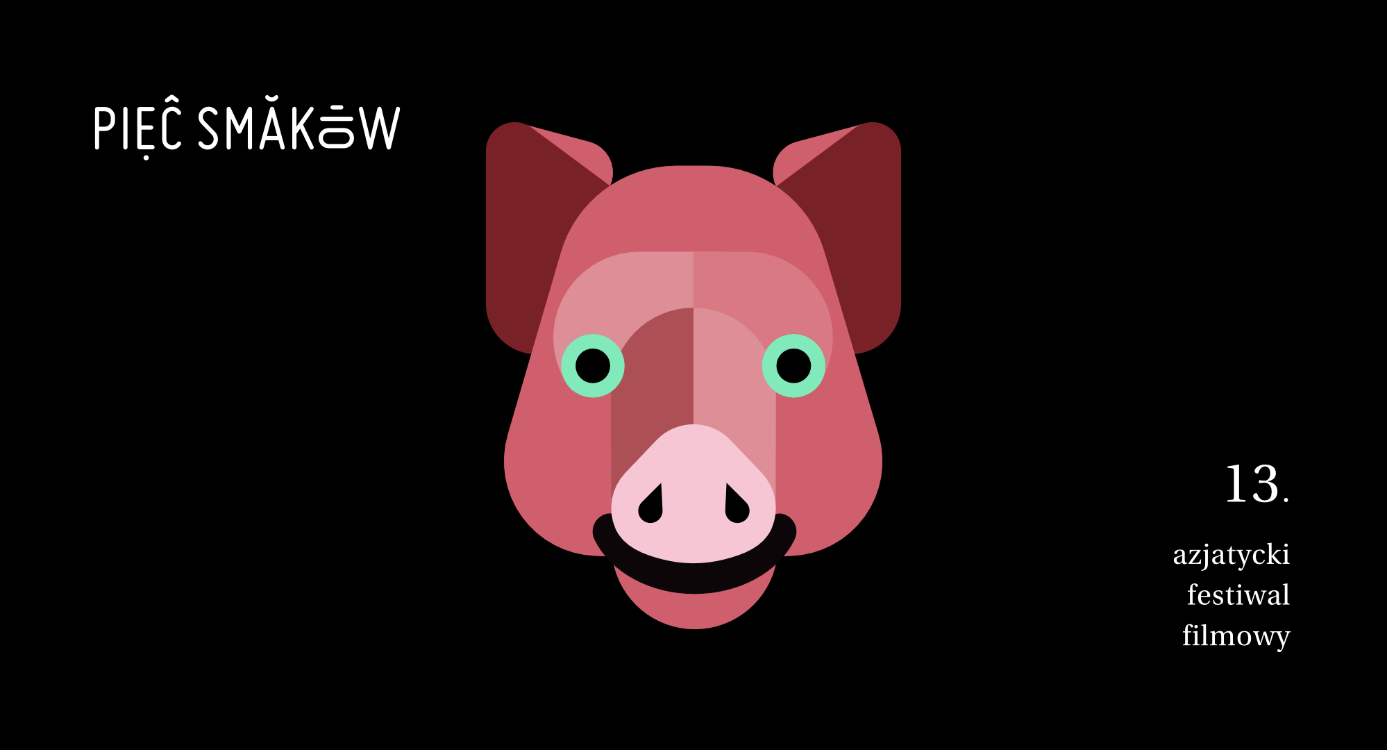 FORMULARZ ZGŁOSZENIOWY DO PEOPLE’S JURY 2019W People’s Jury znajdą się osoby, które interesuje Azja, w różnym stopniu i w różnych obszarach. Nie będziemy oceniać poziomu tego zainteresowania- wśród jurorów mogą znaleźć się osoby, które z kulturą azjatycką zetknęły się dopiero niedawno. Odpowiedź na poniższe pytanie pomoże nam zorientować się, jakie aspekty azjatyckiej rzeczywistości są dla Ciebie atrakcyjne.Co Cię fascynuje w Azji?ZADANIESkomentuj jedną scenę z wybranego filmu z Azji Wschodniej i/Południowo-wschodniej, wyjaśnij swój wybór. Długość wypowiedzi nie powinna przekraczać 1500 znaków, ze spacjami i znakami interpunkcyjnymi. Tytuł filmu, reżyser, kraj/e produkcji, rok produkcji:Opis sceny:Wypełniony formularz zgłoszeniowy prosimy przesłać do 13-tego października na adres: jury@piecsmakow.pl. W tytule wypełnionego formularza prosimy wpisać swoje imię i nazwisko. Kontakt i dodatkowe informacje: jury@piecsmakow.plWyrażam zgodę na przetwarzanie moich danych osobowych w procesie rekrutacji do projektu People's Jury na 13. Festiwalu Filmowym Pięć Smaków, ogłoszonego 10 września 2019 r. i prowadzonego przez Fundację Sztuki Arteria. Jednocześnie oświadczam, że zostałam poinformowana o przysługującym mi prawie dostępu do treści moich danych oraz ich poprawiania, wycofania zgody na ich przetwarzanie w każdym czasie, jak również, że podanie tych danych było dobrowolne. Podstawa prawna: pkt 32, pkt 42, pkt 43, pkt 171 preambuły, art. 4 pkt 11, art. 5 ust. 1 lit. b, art. 7 rozporządzenia Parlamentu Europejskiego i Rady (UE) 2016/679 z 27 kwietnia 2016 r. w sprawie ochrony osób fizycznych w związku z przetwarzaniem danych osobowych i w sprawie swobodnego przepływu takich danych oraz uchylenia dyrektywy 95/46/WE - Dz.U. UE. L. z 2016 r. Nr 119, str. 1Imię i nazwiskoData urodzeniaAdres zamieszkaniaAdres e-mailTelefon kontaktowyCzy potrzebujesz zakwaterowaniaw Warszawie?WykształcenieDoświadczenie zawodowe